Муниципальное бюджетное общеобразовательное учреждение «Лицей № 32» города Белгорода            РАБОЧАЯ ПРОГРАММАпо учебному предмету             «Родная литература (русская)»Уровень основного общего образованияКоличество часов          85                             Уровень программы базовый5 класс – 17 часов6 класс – 17 часов7 класс – 11 часов8 класс – 17 часов9 класс – 17 часов2022-2023РАБОЧАЯ ПРОГРАММА ПО УЧЕБНОМУ ПРЕДМЕТУ «РОДНАЯ (РУССКАЯ) ЛИТЕРАТУРА» ПОЯСНИТЕЛЬНАЯ ЗАПИСКАРабочая программа по учебному предмету «Родная (русская) литература» содержит следующие разделы: планируемые результаты освоения учебного предмета «Родная (русская)  литература»;  содержание учебного предмета «Родная (русская) литература»;тематическое планирование с указанием количества часов, отводимых на освоение каждой темы;материально-техническое обеспечение учебного предмета «Родная (русская) литература». Учебный предмет «Родная (русская) литература» – часть образовательной области «Филология», который тесно связан с предметом «Родной (русский)  язык» и является одним из основных источников обогащения речи учащихся школ с русским языком обучения, формирования их речевой культуры и коммуникативных навыков. Изучение языка художественных произведений способствует пониманию учащимися эстетической функции слова, овладению ими стилистически окрашенной речью.Родная (русская)  литература изучается в тесной связи с обществознанием, историей России, что формирует у учащихся историзм мышления, патриотическое чувство, гражданственность.Цель изучения родной (русской) литературы в образовательных учреждениях с русским языком обучения на уровне основного общего образования направлена на достижение следующих задач:воспитание духовно развитой личности, способной понимать и эстетически воспринимать произведения русской  литературы, не изучаемых в курсе “Литература”, личности, обладающей гуманистическим мировоззрением, общероссийским гражданским сознанием, чувством патриотизма; воспитание уважения к русской литературе и культуре, к литературам и культурам других народов;развитие познавательных интересов, интеллектуальных и творческих способностей, формирование читательской культуры, представления о специфике литературы в ряду других искусств; потребности в самостоятельном чтении произведений художественной литературы; эстетического вкуса на основе освоения художественных текстов; развитие устной и письменной речи учащихся, для которых русский язык является родным;расширение знаний о русской литературе, ее духовно-нравственном и эстетическом значении, о выдающихся произведениях русских  писателей и их жизни;овладение умениями творческого чтения и анализа художественных произведений с привлечением необходимых сведений по теории и истории литературы; умением выявлять в них конкретно-историческое и общечеловеческое содержание;обогащение духовного мира учащихся путем приобщения их к нравственным ценностям и художественному многообразию русской литературы.В настоящее время при отсутствии утвержденных примерных программ учебных предметов "Родная (русская) литература", "Литературное чтение на русском языке" образовательная организация самостоятельно принимает решение о содержании учебного курса по этим предметам, а также определяет выбор учебных пособий для реализации утвержденных на уровне образовательной организации рабочих программ.    Рабочая программа учебного предмета «Родная (русская) литература» составлена на основе примерной программы по учебному предмету «Родная (русская) литература», подготовленной департаментом образования Белгородской области ОГАОУ ДПО «Белгородский институт развития образования» в 2017 году. В соответствии с учебным планом МБОУ «Лицей №32» г. Белгорода на 2020-2021 уч. год изучение родной литературы во 2 полугодии учебного года в количестве 0,5 часов, сокращено количество часов с 34 до 17. Сохранены тематические блоки, но сокращено количество тем в блоках.ПЛАНИРУЕМЫЕ РЕЗУЛЬТАТЫ ОСВОЕНИЯ УЧЕБНОГО ПРЕДМЕТА «РОДНАЯ (РУССКАЯ) ЛИТЕРАТУРА»В результате изучения родной (русской) литературы на уровне основного общего образования у выпускников будут сформированы личностные, метапредметные и предметные результаты.Личностные результаты:воспитание российской гражданской идентичности: любовь и уважение Отечеству, чувство гордости за свою Родину, усвоение гуманистических и традиционных ценностей многонационального российского общества, воспитание чувства долга и ответственности перед Родиной;формирование целостного мировоззрения, соответствующего современному уровню развития науки и общественной практики, учитывающего культурное, социальное, духовное многообразие явлений;формирование осознанного, уважительного и доброжелательного отношения к другому человеку, его мнению, культуре, языку, вере, гражданской позиции; культурным, языковым, религиозным ценностям народов России и всего мира;формирование готовности и способности обучающихся к саморазвитию и самообразованию на основе мотивации к обучению и познанию, осознанному выбору образования на базе ориентировки в мире профессий и профессиональных предпочтений с учетом познавательных интересов;самостоятельная организация учебной деятельности; оценивание своих учебных достижений, поведения, черт своей личности, своего эмоционального состояния; соблюдение норм поведения в социуме; владение умениями совместной деятельности в полиэтническом коллективе; оценка своей деятельности с точки зрения нравственных норм и эстетических ценностей; использование своих прав и выполнение своих обязанностей как гражданина полиэтнического, поликонфессионального государства;освоение социальных норм, правил поведения, ролей и форм социальной жизни в группах и сообществах; участие в школьном самоуправлении и общественной жизни в пределах возрастных компетенций с учётом религиозных, этнокультурных, социальных и экономических особенностей;формирование нравственных чувств и нравственного поведения, осознанного отношения к собственным поступкам;формирование коммуникативной компетентности в общении и сотрудничестве со сверстниками, старшими и младшими в процессе образовательной, общественной, учебно-исследовательской, творческой и других видов деятельности;формирование основ экологической культуры на основе признания ценности жизни во всех её проявлениях и необходимости ответственного отношения к окружающей среде;осознание значения семьи и общества, уважительное и заботливое отношение к членам своей семьи;развитие эстетического осознания через освоение художественного и культурного наследия народов России и всего мира.Метапредметные результаты изучения родной (русской) литературы:умение самостоятельно определять цели своего обучения, ставить и формулировать для себя новые задачи в учёбе и познавательной деятельности;умение самостоятельно планировать пути достижений целей; соотносить свои действия с планируемыми результатами, осуществлять контроль своей деятельности в процессе достижения результата;владение основами самоконтроля, самооценки, принятия решений и осуществления осознанного выбора в учебной и познавательной деятельности;умение создавать, применять и преобразовывать знаки и символы, модели и схемы для решения учебных и познавательных задач;умение читать и понять суть художественного произведения, осознанно использовать речевые средства в соответствии с задачей коммуникации, для выражения своих чувств, мыслей, потребностей;умение строить связанное речевое высказывание в зависимости от типа коммуникации и ситуации;формирование и развитие компетентности в области использования информационно-коммуникационных технологий.Предметные результаты выпускников на уровне основного общего образования по родной (русской) литературе выражается в следующем:понимание ключевых проблем изученных произведений родной (русской) классической и  современной литературы, литературных взаимосвязей и взаимовлияний;осознанное беглое чтение текстов различных стилей и жанров; проведение смыслового анализа текста; использование различных видов чтения (ознакомительное, просмотровое, поисковое и др.);владение элементарной литературоведческой терминологией при обсуждении художественного произведения;умение пересказать содержание прозаического произведения или отрывка, используя цитаты из текста, отвечать на вопросы по прослушанному или прочитанному тексту;умение устанавливать связи между фольклорными и художественными произведениями разных народов на уровне тематики, проблематики, образов (по принципу сходства и различия);владение навыками сопоставления произведений родной (русской)  литературы с произведениями литератур других народов и этносов самостоятельно (или под руководством учителя), определяя линии сопоставления, выбирая аспект для самостоятельного анализа;владение монологической и диалогической речью; умение вступать в речевое общение; участвовать в диалоге (понимать точку зрения собеседника, признавать право на иное мнение); создание письменных высказываний, адекватно передающих прослушанную и прочитанную информацию;использование выразительных средств языка в соответствии с коммуникативной задачей, сферой и ситуацией общения; использование для решения познавательных и коммуникативных задач различных источников информации, включая энциклопедии, словари, Интернет-ресурсы и другие базы данных;использование приобретенных знаний и умений за рамками учебного процесса, то есть в практической деятельности и повседневной жизни.В  результате освоения предмета «Родная (русская) литература» выпускник научится:осознанно воспринимать художественное произведение в единстве формы и содержания; адекватно понимать художественный текст и давать его смысловой анализ; интерпретировать прочитанное, устанавливать поле читательских ассоциаций, отбирать произведения для чтения;воспринимать художественный текст как произведение искусства, послание автора читателю, современнику и потомку;определять для себя актуальную и перспективную цели чтения художественной литературы; выбирать произведения для самостоятельного чтения;выявлять и интерпретировать авторскую позицию, определяя своё к ней отношение, и на этой основе формировать собственные ценностные ориентации;определять актуальность произведений для читателей разных поколений и вступать в диалог с другими читателями;анализировать и истолковывать произведения разной жанровой природы, аргументированно формулируя своё отношение к прочитанному;создавать собственный текст аналитического и интерпретирующего характера в различных форматах;сопоставлять произведение словесного искусства и его воплощение в других искусствах;работать с разными источниками информации и владеть основными способами её обработки и презентации.Выпускник получит возможность научиться:выбирать путь анализа произведения, адекватный жанрово-родовой природе художественного текста;дифференцировать элементы поэтики художественного текста, видеть их художественную и смысловую функцию;сопоставлять «чужие» тексты интерпретирующего характера, аргументированно оценивать их;оценивать интерпретацию художественного текста, созданную средствами других искусств;создавать собственную интерпретацию изученного текста средствами других искусств;вести самостоятельную проектно-исследовательскую деятельность и оформлять её результаты в разных форматах (работа исследовательского характера, реферат, проект).СОДЕРЖАНИЕ УЧЕБНОГО ПРЕДМЕТА5 КЛАСС (35 ЧАСОВ)ВведениеПритча «Чему учат книги?». Книги помогают нам понять мир, изучить его, познать, учат чувствовать и сопереживать.  «Без книги человек слеп».Человек и родинаЮрий Куранов «Тепло родного очага» (отрывки). Поэтичные  этюды о людях и природе современной деревни русской землиИван Шмелёв «Русская песня». Что такое Родина. С чего начинается Родина?Человек и школаМосквина Марина «Моя собака любит джаз». Рассказы смешные, фантастические, остросюжетные. Герой их, Андрюха Антонов, — удивительный человек. Достаточно взглянуть на мир его глазами, и мир переворачивается с ног на голову. А может быть, наоборот, благодаря Андрюхе и его сногсшибательным приключениям все встает на свои места, и наступает вселенская гармония.Т. Крюкова «Веселая перемена». В книгу вошли весёлые рассказы о современной школе.  Времена меняются, но в серьёзной школьной жизни с её вечными проблемами: конфликтами с учителями, невыученными уроками, двойками по поведению – всегда есть место для смеха.М. Дружинина «Дело чести». Истории школьной жизни.Л. Каминский «Урок смеха». Интересные  и поучительные истории о школьниках, о дружбе.Ирина Антонова «Эксперимент». Интересные  и поучительные истории о школьниках.Человек и семьяМ. Самарский «Сирота». Семья. Родители, бабушка, потери. Любовь Воронкова «Девочка из города» (отрывок). Повествование о девочке, которая потеряла в годы войны всю семью, и о том, как приняла её новая семья.Человек и его выборЛюбовь Воронкова «Старшая сестра» («Ветка дуба»). Эта книга – о судьбе девочки-пионерки Зины Стрешневой. У неё умерла мать. Потерять так рано мать – само по себе тяжёлое горе. Но Зине, старшей сестре, пришлось принять на себя заботу о хозяйстве, о младших братишке и сестрёнке, постараться сохранить тот же уклад жизни, что был и при матери. Для этого нужно большое мужество, и этого мужества у девочки не всегда хватало. Эта книга – о дружбе настоящей и ненастоящей, о мужестве и долге.Сергей Георгиев «Дедушка». Уважение к старшим, внимательное отношение к тем, кто нуждается в нашей поддержке.Рождественские рассказыФ.М. Достоевский «Мальчик у Христа на ёлке». Знакомство с жанром рождественского рассказа. Мечты юных героев в рождественскую ночь. Гуманность, доброта как основа человеческих взаимоотношений.  Человек и природаРадий Погодин «Рассказы про Кешку и его друзей». Рассказы о детях, о становлении детского характера, о преодолении первых трудностей, о дружбе.Житков Борис Степанович «Мангуста». Правдивый рассказ о приключениях и подвигах двух веселых и храбрых зверьков-мангуст на большом корабле. Михаил Самарский «Формула добра». Если ты собака-поводырь, то привередничать на работе тебе не к лицу. Вот и лабрадор Трисон поступил на службу к весьма необычной подопечной. Со слепой старушкой не побегаешь, не поиграешь, но он отлично справлялся со своей задачей, несмотря ни на что. Правда, скоро все изменилось, судьба преподнесла сюрприз. И верный помощник попал к совсем другим хозяевам. Поводырь стал… охранником! Казалось, быть на страже в детском садике – легче легкого, пока там не произошло страшное событие. Однако Трисон не простой пес, поэтому даже в критической ситуации смог показать себя с лучшей стороны.Борис Минаев «Детство Лёвы» («Дерево»). Милосердие, внимание к окружающему нас миру.Полина Уханова «Ночной переполох». Братья наши меньшие рядом с нами.Евгений Пермяк «Некрасивая елка». Волшебный мир природыЗащитники ОтечестваС.Т. Романовский «Александр Невский». Книга повествует о жизни русского полководца Александра Невского (1220–1263), который возглавил русские войска, отстоявшие северо-западные земли Руси от захвата шведскими и немецкими феодалами.С. Алексеев «Подвиг Ленинграда (1941–1944)» (на выбор учителя). Рассказы о том, как 900 дней и ночей находился Ленинград во вражеской блокаде, как выстоял и победил фашистов.С. Алексеев «Московская битва (1941–1942)» (на выбор учителя). Рассказы о том, как советские войска остановили наступление фашистов на Москву и нанесли им первый сокрушительный удар.Мама, бабушкаВалентина Осеева «Бабка». Отношение к бабушке.А. Дорофеев «А Германа всё нет». Взаимоотношения матери и сына. Проблема взаимопонимания в семье.Человек и искусство         Нина Дашевская «Скрипка неизвестного мастера». Лирическая повесть о музыке и музыкантах — в старину и в наши дни.«И помнит мир спасенный»Сергей Алексеев «Папка». Тема памяти.Юрий Яковлев «Салют». Тема памяти.С. Алексеев «Взятие Берлина. Победа! (1945)». Рассказы о последней битве Великой Отечественной войны и полном разгроме фашистов нашими войсками.Илья Миксон «Жила, была». Документальная повесть о Тане Савичевой и ленинградцах в блокадном городеПроект «Я читаю….»6 КЛАСС (35 ЧАСОВ)Введение   Притча «Чему учат книги?». Книги помогают нам понять мир, изучить его, познать, учат чувствовать и сопереживать.  «Без книги человек слеп».Человек и родинаИ.С. Шмелёв «Пасха» (глава из повести «Лето Господне»). Восприятие реальной жизни глазами ребёнка. Крестьянская и купеческая среда  как целостный и органичный мир, полный нравственного здоровья, внутренней культуры, любви и человечности. Смысл и красота православных праздников, обрядов, обычаев. Язык Шмелёва – это живая народная речь, отражение души России. И.С. Шмелёв «Весенний плеск». Понятие антитезы. Противопоставление чужого мира и родного. Образ России в красках, звуках, запахах. Картины Кустодиева как выражение духа России.Человек и школаЮ. Бондарев «Простите нас». Тема памяти. Что значит для человека  учитель? Проблема совести, долга, благодарности.  Чувство стыда, вины перед учительницей. Раскаяние, возвращение героя к себе, понимание, что в своих успехах он обязан не только себе, своему таланту, но и учителям. В. Солоухин «Мститель». Тема взаимоотношений школьников. Сложная ситуация выбора: отомстить обидчику или удержаться от этого желания. Чувства обиженного человека. Человек и семьяВладимир Солоухин «Подворотня». «Подворотня» – это и счастливый мир детства, и хрупкость детского счастья. Лиричность повествования. Повествование от первого лица как способ ярче, точнее передать внутренний мир ребёнка, его переживания. Психологизм рассказа. Мастерство писателя, его умение увидеть и передать красоту в простом и обыденном.Людмила Улицкая «Бумажная победа». Тема взаимоотношения детей. «Чепуховый» талант и добро матери как победа над жестокосердием, несправедливостью, закоренелой неприязнью.  Проблема толерантности.К. Воробьёв «Первое письмо». Два мира: взрослые и дети. Всегда ли взрослые правы? Хозяйственность маленького Трофимыча, нежелание жить за чужой счёт. Красота души маленького героя. Адам Егорович и Трофимыч как антиподы. Позиция автора рассказа.Человек и его выборЛ.П. Анисимова «Птица Радость». Проблема нравственного выбора человека. В чем радость жизни? Что есть счастье? М. Самарский «Притворщик». Тема ответственности маленького человека за мир, в котором он живет. Умение оценивать свои поступки и их последствия. Рождественские рассказыА.И. Куприн «Тапёр». Гуманность, доброта как основа человеческих взаимоотношений. Талант, терпение, скромность, трудолюбие маленького тапёра  и, как вознаграждение,  – встреча с великим музыкантом. Музыка 
Ф. Листа, А. Рубинштейна как часть рождественской истории. Человек и природаВасилий Белов «Малька провинилась», «Ещё про Мальку». Тема взаимоотношения человека и животного. Материнская верность собаки.   Собачья самоотверженность. Виктор Астафьев «Деревья растут для всех». Природа как живое существо. Описание маленькой лиственницы. Пословицы, поговорки бабушки как кладезь русской речи. Потайной уголок главного героя. Виктор Астафьев «Белогрудка». Тема бережного отношения к природе, к братьям нашим меньшим. Неоправданное вторжение человека в мир природы приносит беду и зверю, и человеку. К.Д. Воробьев «У кого поселяются аисты». Дружба мальчика и птицы,  родство всего живущего на земле, доброта человеческого сердца.Ю. Казаков «Оленьи рога». Тема внутреннего преображения человека под влиянием природы. Меняющееся состояние героини. Одиночество и свобода как возможность обретения себя, своего «я». Мир сказок и чуда как противопоставление реальному миру.Е. Носов «Тридцать зёрен». Тема взаимоотношений человека и природы. Проблема ответственности человека за мир, в котором он живёт. Умение оценить последствия своих поступков. Изменение отношения Синички к Человеку. Н.Д. Телешов «Белая цапля». Тема  потребительского отношения к природе. Проблема ответственности человека за свои поступки. Раскаяние. Потребность исправить свои ошибки. Защитники отечестваЮ. Хижняков «Партизанский фонарик». Война и дети. Тема подвига простых людей в годы Великой Отечественной войны. Верность мальчика данному матери слову. Взрослое осмысление своего положения в чужой семье. Умение принять нужное решение. Выдержка, терпение как верный путь к обретению семьи.Мама, бабушкаЕ. Носов «Лоскутное одеяло». Тема памяти. Трудная судьба русского человека. Искусство рукоделия, мастерство бабушки. Лоскутное одеяло как своеобразная родословная семьи. Речь бабушки – самоцветы русского народного сказа. Позиция автора в произведении. В.Астафьев «Мальчик в белой рубахе». Тема ответственности по отношению к младшим, сила материнской любви.Человек и искусствоА. Грин «Победитель». Тема искусства. Надежды, связанные с победой в конкурсе. Восприятие двух скульптур глазами Геннисона. Проблема выбора: оставить скульптуру или уничтожить. Ответственность за принятое решение. К.Г. Паустовский «Корзина с еловыми шишками». Тема искусства и влияния его на душу человека. Открытость Дагни, щедрость души и красота природы, отражённая в её глазах. Григ и его музыка. Звуки, живущие в доме Грига. Жизнь как возможность дарить любовь, добро, свет.«И помнит мир спасенный» Ю. Яковлев «Девочки с Васильевского острова». Тема трагедии и великого подвига человеческого Духа, присущего не только взрослым, но и детям в годы Великой Отечественной войны. Связь между Таней Савичевой, девочкой военных лет,  и Валей Зайцевой,  живущей много лет спустя. К. Воробьёв «Уха без соли». Проблема всепрощения в рассказе. Трогательные, трепетные взаимоотношения бывших военнопленных. Доброта, помогающая пережить унижение, страх, боль, смерть близких людей. Единение человека и природы. Умение «славянской души»  прощать и сострадать.Ф. Абрамов «Потомок Джима». Тема  войны, блокады. Верность и преданность, жертвенность во имя близких.  Проблема благодарности.Проект «Я читаю….»7 КЛАСС (34 ЧАСА)ВведениеПритча «Чему учат книги?». Книги помогают нам понять мир, изучить его, познать, учат чувствовать и сопереживать.  «Без книги человек слеп».Человек и родинаОсетров Евгений Иванович  «В начале было слово». Исследователь древнерусской культуры Евгений Иванович Осетров в книге «Аз - свет миру» увлекательно рассказывает о ярких особенностях русской письменности и создателях древнерусских произведений.Бахревский Владислав «Сколько нужно пролететь, чтобы имечко добыть».  Сказка о том, как хорошо дома! И ничего, что ты серый…Носов Евгений «Малая родина». Что такое малая родина? (это место, где прошло детство) Каково влияние малой родины на человека? («Малая родина — это то, что на всю жизнь одаривает нас крыльями вдохновения») Из каких моментов складываются детские впечатления? (это целый спектр переживаний, эмоций, открытий)Человек и школаЛиханов А. «Детская библиотека». Повесть о тяжелом военном детстве.Костюнин А. «Поводырь». Тема памяти учителя его учениками.Астафьев В. «Фотография, на которой меня нет». Несмотря на незамысловатый сюжет, писатель затронул множество тем в своем произведении. Важность профессии учителя, жизнь русской деревни в начале 20 века, последствия раскулачивания – эти и многие другие идеи нашли отражение в рассказе. Васильев Б. «Летят мои кони...». Рассказчик с благодарностью вспоминает о своей первой учительнице, которая воспитывала своих учеников настоящими гражданами Отечества.Человек и семьяЯковлев Ю.  «Он убил мою собаку». Герой рассказа подобрал брошенную хозяевами собаку. Он полон заботы о беззащитном существе и не понимает отца, когда тот требует выгнать собаку: «Чем помешала собака?.. Я не мог выгнать собаку, ее один раз уже выгоняли». Мальчик потрясен жестокостью отца, который подозвал доверчивого пса и выстрелил ему в ухо. Он не только возненавидел отца, он потерял веру в добро, в справедливость.Крупин В.Н. «Утя». Тема эгоизма, жестокости детей и подростков.Георгиев Сергей  «Ошейник». Главная мысль рассказа Георгиева «Ошейник» заключается в том, что мечта сбывается у того, кто действует. Из рассказа становится ясно, что о собаке мечтала вся семья, но только младший сын перешел к активным действиям. Он накопил деньги и купил ошейник. Это событие послужило спусковым крючком к тому, чтобы папа купил щенка. Рассказ учит не тратить время на мечты, а делать все для того, чтобы мечта стала реальностью.Человек и его выборКостюнин А. «Рукавичка». Тема произведения – равнодушие и жестокость людей. Первоклассник Юрка Гуров украл рукавичку, а когда её нашли у него, все стали называть его вором. С Юркой никто не хотел дружить, он стал изгоем. Время было тяжелое, в девяностые годы стало ещё хуже: закрылись заводы и фабрики, в деревнях и сёлах стали сильно воровать, Юрка Гуров тоже принимал в этом участие. Односельчане решили проучить и некоторых других, кто воровал в тяжелое для всех время. После этого Юрка покончил с собой.Яковлев Ю. «А Воробьёв стекло не выбивал!». Тема  правды, справедливости.Солоухин В. «Ножичек с костяной ручкой». Тема нравственного выбора.Глуховский Д. «История одной собаки». Один рыжий мальчишка решил подшутить над слепым человеком. Он натянул веревку и когда инвалид проходил мимо дернул за неё. Человек упал, но это было ещё полбеды. Ведь он упал на свою собаку-поводыря, та отскочила на дорогу и попала под мимо проезжавшую машину…Рождественские рассказыКуприн А. «Чудесный доктор» Может случиться столько безрадостных событий, что ты впадёшь в отчаяние и потеряешь остатки надежды. В такие моменты кажется, что тебе никто не сможет помочь, слишком много всего, да и разве нужно это кому-то… Такие рассказы как «Чудесный доктор» вселяют в читателя надежду. А. И. Куприн сумел передать своё жизнелюбие и оптимизм через эту историю, которая, по его словам, является вполне реальной. Он просто пересказал её, изменив некоторые имена, но то, что такое чудо однажды произошло в одной семье, правда.Лесков Н.С.   «Неразменный рубль». Неразменный рубль – это такой рубль, на который можно покупать, что угодно и себе, и другим, и рубль будет неизменно возвращаться в карман. Только с одним условием: все надо покупать от чистого сердца и с чистыми намерениями. Такова легенда. Но на самом деле неразменный рубль есть у каждого человека – это его талант, который дается от рождения. Все что человек «сделает для истинного счастия своих ближних, никогда не убавит его духовного богатства, а напротив - чем более он черпает из своей души, тем становится богаче». Главное не тратить талант понапрасну… Рассказ «Неразменный рубль» учит детей отличать истинные ценности от ложных, уважать старших и заботиться о ближних.Человек и природаЯковлев Ю. «Разбуженный соловьями». Озорного, непоседливого Селюжонка однажды в пионерском лагере разбудили соловьи. Рассердившись, с камнем в руке, он решает расправиться с птицами, но замирает, завороженный пением соловья. Что-то стронулось в душе мальчика, ему захотелось увидеть, а потом и изобразить лесного волшебника. И пусть вылепленная им из пластилина птица даже отдаленно не напоминает соловья, Селюжонок испытал животворящую силу искусства. Когда соловей снова разбудил его, он поднял с кроватей всех ребят, чтобы те тоже услышали волшебные трели. Автор утверждает, что постижение красоты в природе ведет к постижению красоты в искусстве, в себе.Астафьев В. «Капалуха» Писатель хотел, чтобы читатели поняли одну очень важную вещь: Надо любить, беречь, охранять природу, заботиться о братьях наших меньших.Защитники ОтечестваСимонов К. «Бессмертная фамилия». Человек жив до тех пор, пока живет память о нем. Майор Артемьев погиб, но его боевые товарищи хранили память о своем командире, продолжая подписывать саперные таблички его фамилией.Воробьёв Е. «Обрывок провода» Солдат или сержант,  удостоенный медали «За отвагу», должен был совершить подвиг, связанный чаще всего с опасностью для жизни, когда, следуя воинскому долгу, нужно собрать всю силу воли и не поддаться страху. Часто подвиг требовал не только беззаветной храбрости, но и отличной солдатской выучки, сноровки, смекалки. О солдатской смекалке — родной сестре солдатского мужества — эта книга.Мама, бабушкаЗартайская Ирина "Все бабушки умеют летать".У бабушек есть крылья. Вы, разумеется, всегда об этом догадывались. Зачем они бабушкам, вам расскажет Ира Зартайская. Ее добрая и немножко грустная повесть соткана из крохотных ярких событий, теплых воспоминаний, нежных прикосновений, детской мечты - всего того, что хранится в памяти внуков. Несмотря на крылья, бабушки не похожи друг на друга, у каждого она своя - особенная.  Носов Н. «Бабушка Дина» В одном детском саду к празднику Восьмого марта дети решили устроить выставку фотографий своих мам. И никак не могли решить, чья мама красивее. А Славик Смирнов самой красивой считает свою бабушку Дину, ведь для каждого из нас всех красивее тот человек, которого мы любим больше всего на свете.Астафьев В. «Конь с розовой гривой» Главный смысл рассказа в том, что обманывать – это плохо. Особенно нельзя обманывать и подводить близких людей. Герой рассказа вручил бабушке туесок, в котором вместо земляники была трава, а бабушка из-за этого попала в неловкую ситуацию в городе. Рассказ учит доводить любое начатое дело до конца. Уж если согласился идти собирать ягоды, то собери полный туесок. А хитрить и обманывать родных людей нельзя никоим образом.Астафьев В.П. «Сопричастный всему живому...». Автор утверждает: если бы ему дано было повторить жизнь, он одно просил бы у своей судьбы — оставить с ним маму. Её не хватало писателю всю жизнь, и он обращается ко всем с просьбой беречь матерей, ведь они бывают только раз и никогда не возвращаются, и никто их заменить не может. «И помнит мир спасенный»Пантелеев Л. «Платочек». Простой подарок маленькой девочки, смог переменить многое и в её жизни и в жизни другого персонажа.Яковлев Юрий «Мальчик с коньками». Главная мысль рассказа Яковлева «Мальчик с коньками» заключается в том, что люди должны быть внимательны друг к другу. Мальчик, идущий на каток, обратил внимание на необычное поведение человека на улице. Поначалу он решил, что человек не трезв, и хотел пройти мимо. Но потом мальчик понял, что этому человеку стало плохо, и он помог ему добраться до дома. Рассказ Яковлева «Мальчик с коньками» учит не оставлять без присмотра тяжело больных людей. Закруткин В.  «Помненька». Писатель в лучших традициях  классической литературы утверждает, что зло не может быть естественной нормой жизни. Любовь к людям,  сочувствие, сострадание – характерные черты русского человека.Проект «Я читаю….»8 КЛАСС (34 ЧАСА)Притча «Чему учат книги?». Книги помогают нам понять мир, изучить его, познать, учат чувствовать и сопереживать.  «Без книги человек слеп».Человек и родинаБорис Екимов «Фетисыч». Тема малой родины. От чего и от кого зависит её судьба?  Чем для людей  оборачивается разрушение деревень?Вертель Л.  «Моя вторая родина». Тема разрушения деревенского уклада жизни, разрыва связи между поколениями людей, разрушения традиций.Человек и школаГеннадий Жаворонков «Однажды на пятом уроке». Истинное и мнимое милосердие. Одиночество «в толпе». Учитель и ученик.Анатолий  Маркуша  «Ненаписанное сочинение». Взаимоотношения учителя и учеников. «Любимый» и «нелюбимый» учитель. Каким должен быть настоящий учитель? Елена Габова «Не пускайте рыжую на озеро». Художественное исследование поведения и нравственного самосознания подростков и юношества. Тема борьбы добра и зла. Терпение, целеустремлённость, внутренняя чистота главной героини Светки Сергеевой как залог будущего успеха. Понятие о «дружбе» в классе. Екатерина Мурашова «Класс коррекции»  (в сокращении) (2 часа).  Екатерина Мурашова говорит с подростками на самые трудные темы. Практикующий школьный психолог, она умеет увидеть проблему, показать с разных сторон, обобщить сходные явления и диагностировать общие тенденции.  Ее повесть «Класс коррекции» очень сильно выделяется в общем потоке современной отечественной литературы для подростков. Тема детей — отбросов общества, зачастую умственно неполноценных, инвалидов, социально запущенных, слишком неудобна и некрасива, трудно решиться говорить об этом, но еще труднее говорить так, чтоб не осталось от разговора осадка отвращения, мрака и безысходности. Екатерина Мурашова виртуозно справляется с задачей написания жизнелюбивого, оптимистического произведения там, где, кажется, ни о каком оптимизме и речи быть не может. И дело здесь не в том, что сюжет в «Классе коррекции» условно фантастический. Скорее, секрет писательницы в том, что она искренне верит: в конце концов, все будет хорошо и правильно, надо только понять, что «правильно», которое не для всех людей одинаковое, очень зависит от стремления к справедливости, взаимопониманию и взаимодействию (Ксения Молдавская, обозреватель детской литературы газеты «Книжное обозрение»).Человек и семьяА. Приставкин «Фотография». Война и дети. Тема сиротства. Два маленьких человека пережили страшную трагедию – потеряли своих близких, пережили предательство родного человека, но сохранили в своих душах любовь и привязанность друг к другу. Фотографии как  реликвия, память, связь поколений.Борис Екимов «Ночь исцеления». Тема памяти, милосердия, сострадания. Одиночество пожилого человека, имеющего детей и внуков.  «Отголоски» войны в жизни людей, переживших её. Исцеляющая сила  доброты.Юрий Бондарев «Щенок». Тема ответственности взрослых перед детьми и за детей. Щенок как символ детской беззащитности перед миром.Человек и его выборЮ. Нагибин «Эхо». Тема предательства,  раскаяния, истинной дружбы.Ю. Яковлев «Последний фейерверк». Проблема поиска смысла жизни.  «Мастерская праздников» дяди Евгения.  Желание прожить достойно, т.е. привнести в эту жизнь свою частицу добра, любви, красоты.Радий Петрович Погодин «Сколько стоит долг» (в сокращении). Тема ответственности и благодарности. История про мальчика, который прошел огромное расстояние по северной земле, чтобы устроиться на работу и помочь маме прокормить еще двух детей. Из-за возраста его никто не хотел брать на работу. Но здесь он встретил Романа, который был "должен" старику, спасшему ему жизнь в войну, и Виктора Николаевича, задолжавшего младшему своему сыну, сидевшему в тюрьме. Они взяли его на работу, устроили в общежитие. И Павлуха спас жизнь своему начальнику.  Рассказ о том, что все мы кому-то должны и обязаны помнить об этом всю жизнь, стараясь частями вернуть долг пусть и другим уже людям, чтоб цепочка добра не оборвалась.Рождественские рассказыЛ. Улицкая «Капустное чудо». Рождественский рассказ как канонический жанр русской литературы. Традиции и новизна в рождественских рассказах современных авторов. Враждебность внешнего мира. Мотив ожидания чуда. Тема прозрения.В. Крупин «Зимние ступени». Тема всепрощения. Открытый финал.Н. Телешов «Елка Митрича». Человеколюбие. Истинная гуманность.Человек и природаЮ. Яковлев «Багульник». Тема красоты детской души в сравнении с багульником, раскрывающимся неожиданно для других. Любовь мальчика к животным. Отношение собак к Косте. Доброта, чуткость, милосердие подростка по отношению к чужим людям и собакам. Образ учителя, способного понять детей.Яшин А. «Старый валенок». Взаимоотношения человека и его питомца. Привязанность двух одиноких существ друг к другу.Защитники ОтечестваВиктор Некрасов «Вася Конаков». Жизнь солдата на войне, быт солдата, какой солдат между боями – тема рассказа Некрасова. Герой рассказа – рядовой войны с его непоколебимой верой в победу и ежедневной, ежеминутной трудной и честной службой для ее достижения. Автор высвечивает души своих «маленьких» героев, их напряженную внутреннюю жизнь, сильное чувство долга. В. Соловьев «По европейскому асфальту». Проблема бесчеловечности, жестокости войны; изображение войны как тяжёлой работы. Мужество и незаметный  героизм солдат  на войне. Гордость за русского солдата. Образ-символ дороги.Мама, бабушкаА. Костюнин  «Сострадание». Тема взаимоотношения близких людей. Отношение внука к бабушке. Душевная черствость. Детство – «сон Разума и Души». Обретение способности воспринимать чужую боль как свою собственную. Анатолий Алексин «Раздел имущества». В центре повести Алексина – семья. Тема взаимоотношений в семье. Бабушка как главный человек в жизни Верочки.Б. Екимов «Говори, мама,  говори…». Отношение  к матери, одиночество пожилых людей. Красота мира природы и «убогость» мира людей.Л. Чарская «Урок». Гуманность, чувство долга, готовность девочки взять на себя ответственность за семью, бабушку.Человек и искусствоК. Паустовский «Старый повар». Волшебная сила музыки. Композитор В.А. Моцарт, музыка которого  делает людей счастливыми. Великая сила искусства, которому подвластно возродить даже  навсегда утраченное.Евгений Носов «Шопен, соната номер два». Тема святости памяти, невозможности поступиться ею. Рассказ-реквием, в котором соотносятся события прошлого и настоящего. Музыка в жизни людей.Г. Мехед «Скрипач». Грустная и  одновременно светлая  история о  серых буднях нашей современной действительности, о музыке, о старости и о юности, о смерти и о бесконечности бытия, о красоте, которая ускользает, о добре и зле, об одиночестве, о счастье, которое у каждого свое. Музыка, которая «омывает души людей и воскрешает в них надежду».«И помнит мир спасенный»Даниил Гранин «Дом на Фонтанке». Тема памяти. Нужно ли навещать жен и матерей погибших товарищей? «Я знаю, никакой моей вины…»А. Лиханов «Последние холода» (в сокращении). Достоинство и благородство детей войны, милосердие, доброта, человечность.Проект «Я читаю….»Календарно тематический план  8 КЛАСС9 КЛАСС (35 ЧАСОВ)ВведениеКниги, которые помогают жить.  «Литература — это всё же жизнь души человеческой, никак не идея. Рассказ должен разбередить душу, войти прямо в сердце, утешить, успокоить» (В. Шукшин). Мир детства Ю. Куранов «Царевна».  Детская вера в сказку.  «Тихий,  древний, мудрый голос русской сказки» (А. Ильин).  «Обыкновенное чудо».  НравственностьЮ. Буйда «Продавец добра». Добро как материальные ценности, его всесилие в современном писателю мире.  Истинный смысл слова «добро». «Добра-то много, да добра нет». А. Алексин «Ты меня слышишь?». Неравнодушие юной девушки, душевная чуткость героини-телефонистки, умение услышать внутреннюю тревогу клиента – геолога, пришедшего издалека на почту, чтобы в день рождения поговорить с женой по телефону. Повесть А. Алексина как «мастерская доброты». В. Крупин «А ты улыбайся!». Тема добра и зла. Проблема детской жестокости, её причины, наша ответственность за неё. Сочинение-рассуждение на тему: «Быть или не быть добру в этом мире?» или «Что такое добро?»Человек и семьяА. Алексин «Подумаешь, птицы! На чем строятся взаимоотношения в семье? Мама как самый главный человек в жизни Кольки. Не проходящая с годами внутренняя боль мальчика и его желание «лечить» и «спасать». Семья счастливая и семья образцово-показательная. Эгоизм и бездушие под личиной благонравия. В. Солоухин «Под одной крышей». «Житейский» сюжет рассказа. Трагедия взаимоотношений отца с дочерью. Самый трудный поступок – «переступить через  самого себя». Умение прощать друг друга, не отвечать злом на зло – главное условие взаимопонимания в семейных, соседских и просто человеческих взаимоотношениях. А. Платонов «Семен». Голодное детство. Забота старшего брата о младших. Умение понимать и прощать близких.  Способность взять на себя ответственность за семью в трудное время: «Давай я им буду матерью, больше некому…».Человек и его выборЮ. Яковлев «Вратарь». Романтика мальчишеского хоккейного мира. Ненастоящее море и настоящие герои. Случай с Санькой Красавиным, переменивший его жизнь. Преданность любимому делу. Бескорыстие и самоотверженность. Подлинное счастье в служении своему делу. В. Солоухин «Моченые яблоки». Тема расплаты. Можно ли за добро расплатиться деньгами?  Нравственная позиция героев. Провозглашение прохожим корысти как жизненного принципа. Серега, который не может бросить попавшего на дороге  в беду человека. Дорога в рассказе — символ жизненного пути, и каждый в этой жизни выбирает свою дорогу. Сочинение-рассуждение на тему: «Что такое бескорыстие?»Рождественские рассказыСаша Черный «Рождественский ангел». Слагаемые «чуда»: доброта, милосердие,  любовь. В. Токарева «Рождественский рассказ». Взаимоотношения в семье. Радостное восприятие жизни. Случай, «убивший» душу героини. Непреодолимое многолетнее желание мести. Тягостное ощущение жизни. Прощение как нравственный  выбор героини. Возрождение к жизни. Сочинение-рассуждение на тему: «Что такое сострадание?»Человек и природаС. Георгиев «Собаки не ошибаются».  «Скучный человек» Валерка Снегирев и «интересный человек» Юрка Хлопотов. Равнодушие, которое маскируется  фразой: «К чужим недостаткам надо терпеливо относиться» (отец Юрки), или попытка все превратить в игру, фарс (Юрка). Истинная гуманность «обыкновенного» Валеры Снегирева. В. Крупин «Сбрось мешок». Слово писателя о красоте. Мешок как символ суетных забот, заполняющих нашу жизнь. «Сбросить мешок» - значит подняться выше обыденности и по-новому взглянуть на окружающий мир. Нерукотворная красота природы, которая меняет людей к лучшему. Лейтмотив эстафеты, передачи, связи людей любовью к прекрасному.И.С. Тургенев «Живые мощи». Удивительная встреча в омшанике. Способность героини в её состоянии радоваться человеку, располагать его к себе.  Мировосприятие Лукерьи, собственное мироощущение как богатство: «вижу прекрасно и все слышу», «запах я всякий чувствовать могу». Умение побеждать боль наблюдениями за миром природы: пчелы, голуби, воробей, ласточки… Благодарность героини, сострадательность.И.С. Тургенев «Перепелка». Детская восторженная любовь к охоте. Случай на охоте. Ощущение несправедливости произошедшего. Самоотверженная «материнская» любовь птиц, вызывающая уважение героя. Сочинение-рассуждение на тему: «Что такое красота?».Мама В. Астафьев «Шинель без хлястика».  Женщина  и война. Шинель как память о юности, о любви, о войне, о рождении сына.  Красота материнского подвига. Мать как  символ любви и высокой жертвенности.  Доверительные отношения матери и сына.  Думы сына  о долге перед матерью: «чтобы сполна оплатить ту солдатскую шинель, без хлястика».          Н. Тихонов «Мать».  Из цикла «Ленинградские рассказы», в которых повествуется о мужественных и стойких людях, с честью выдержавших суровое испытание - блокаду родного города. Рассказ о матери, которая больше собственной смерти  и смерти своих детей боится сыновней слабости и трусости. Человек и искусствоЮ. Буйда «Синдбад Мореход». Внешняя, «образцово не задавшаяся жизнь героини», и жизнь внутренняя, скрытая от всех. 18252 обращения к стихотворению-шедевру Александра Пушкина «Я вас любил…» как возможность спасти свою душу, выжить в тяжелых жизненных обстоятельствах.  Стихотворение А.С. Пушкина как молитвенное слово. «Духовная жажда» внешне опустившихся людей - вера писателя в нравственное возрождение. Искусство, которое спасает наши души, наши сердца от «захоложения, затемнения» (А.И. Солженицын).Война Л. Пантелеев «Гвардии рядовой» (Из цикла «Рассказы о подвиге»). Подвиг Александра Матросова. Рассказ о доблести молодого русского солдата.А. Алексин «Сигнальщики и горнисты». Нравственный выбор сигнальщика Пети. Поколение мальчишек военных лет, их нравственная чистота, честность, принципиальность, любовь к Родине. Духовная связь поколений, сохранение высоких нравственных идеалов отцов и дедов. Мотив ненависти к войне.В. Крупин «О войне». Дети и война. «…Вот все, что я могу рассказать о войне».ТЕМАТИЧЕСКОЕ ПЛАНИРОВАНИЕС УКАЗАНИЕМ КОЛИЧЕСТВА ЧАСОВ,ОТВОДИМЫХ НА ОСВОЕНИЕ КАЖДОЙ ТЕМЫ5 КЛАСС6 КЛАСС7 КЛАСС8 КЛАСС9 КЛАСС«Рассмотрено»Руководитель МО Оспищева С.Н.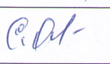 Протокол № 1 от «29»  августа 2022 г.«Согласовано»Зам. директора МБОУ «Лицей № 32»г. Белгорода__________ Чуева Н.А.«29»  августа 2022 г.«Утверждаю»Директор МБОУ «Лицей №32» г. Белгорода___________ Тарануха Е.В.Приказ № 474 от «31» августа2020 г.на основании решения педагогического совета протокол №1 от 29.08.2022Тематический блокКоличествочасовВведение11Человек и родина21Человек и школа42Человек и семья31Человек и его выбор31Рождественские рассказы31Человек и природа21Защитники Отечества21Мама, бабушка42Человек и искусство2«И помнит мир спасённый»32Проект «Я читаю….»64Тематический блокКоличество часов по авторской программеКоличество часовВведение11Человек и родина21Человек и школа53Человек и семья22Человек и его выбор21Рождественские рассказы11Человек и природа62Защитники Отечества33Мама, бабушка21«И помнит мир спасённый»41Проект «Я читаю….»61Итого 3517Тематический блокКоличество часов по авторской программеКоличество часовВведение11Человек и родина21Человек и школа24Человек и семья31Человек и его выбор21Рождественские рассказы11Человек и природа73Защитники Отечества11Мама, бабушка21Человек и искусство21«И помнит мир спасённый»31Проект «Я читаю….»101Итого 3517Тематический блокКоличество часов по авторской программеКоличество часовВведение11Человек и родина32Человек и школа42Человек и семья32Человек и его выбор43Рождественские рассказы21Человек и природа21Защитники Отечества21Мама, бабушка42«И помнит мир спасённый»31Проект «Я читаю….»81Итого 3517Тематический блокКоличество часов по авторской программеКоличество часовВведение11Человек и родина21Человек и школа42Человек и семья31Человек и его выбор31Рождественские рассказы31Человек и природа21Защитники Отечества21Мама, бабушка42Человек и искусство2«И помнит мир спасённый»32Проект «Я читаю….»64Итого 3517Тематический блокКоличество часов по авторской программеКоличество часовВведение11Мир детства11Нравственность42Человек и семья34Человек и его выбор31Рождественские рассказы31Человек и природа 52Мама22Человек и искусство 11Человек и война32Проект «Я читаю»9Итого 3517